Publicado en Navarra el 15/04/2024 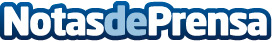 Repara tu Deuda Abogados cancela 91.000€ en Pamplona (Navarra) con la Ley de Segunda OportunidadSu insolvencia se produjo al empezar una relación con una mujer con 4 hijos a cargo y tener un hijo con dicha pareja Datos de contacto:David GuerreroResponsable de Prensa655956735Nota de prensa publicada en: https://www.notasdeprensa.es/repara-tu-deuda-abogados-cancela-91-000-en_2 Categorias: Nacional Derecho Finanzas Navarra http://www.notasdeprensa.es